Žádáme dodavatele, aby na faktuře uvedl číslo této objednávky a číslo střediska      Bez těchto údajů nebude faktura uhrazena!								……………………………..								          razítko a podpis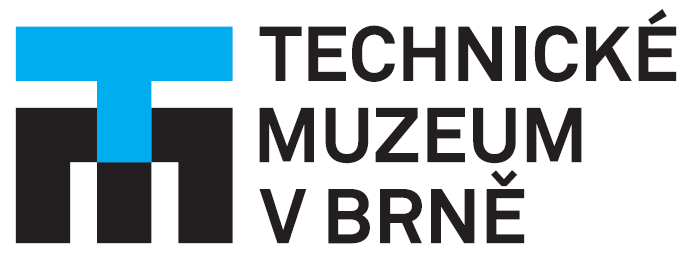 O B J E D N Á V K A     č.:  O B J E D N Á V K A     č.:  O B J E D N Á V K A     č.:  1059/20191059/2019Odběratel:Technické muzeum v BrněPurkyňova 105612 00   BrnoTel.: +420-541421411Fax.: +420-541214418IČO: 00101435DIČ:Odběratel:Technické muzeum v BrněPurkyňova 105612 00   BrnoTel.: +420-541421411Fax.: +420-541214418IČO: 00101435DIČ:Odběratel:Technické muzeum v BrněPurkyňova 105612 00   BrnoTel.: +420-541421411Fax.: +420-541214418IČO: 00101435DIČ:Dodavatel:Cat CutKanice 191664 01     IČO:  27670210DIČ:       Dodavatel:Cat CutKanice 191664 01     IČO:  27670210DIČ:       Dodavatel:Cat CutKanice 191664 01     IČO:  27670210DIČ:       Dodavatel:Cat CutKanice 191664 01     IČO:  27670210DIČ:       Dodavatel:Cat CutKanice 191664 01     IČO:  27670210DIČ:       Datum vystavení: 21. 10. 2019Datum vystavení: 21. 10. 2019Vyřídit do:      Vyřídit do:      Vyřídit do:      Vystavil(a): Miroslav KubišVystavil(a): Miroslav KubišDoprava:  vlastníDoprava:  vlastníPlatební podmínky:       Platební podmínky:       Platební podmínky:       Platební podmínky:       Platební podmínky:       Platební podmínky:       položkanázev zbožímnožstvíMJObjednáváme u Vás tisky do výstavy Pád železné opony 1948–1989 dle Vaší nabídky ze dne 16. 10. 2019. Ve faktuře se splatností 30 dnů uveďte prosím číslo střediska 2880 a číslo objednávky 1059/2019. Termín realizace do 11. 11. 2019. 